國立中正大學清江進修推廣暨數位學習中心設備借用申請表國立中正大學清江進修推廣暨數位學習中心設備借用申請表國立中正大學清江進修推廣暨數位學習中心設備借用申請表國立中正大學清江進修推廣暨數位學習中心設備借用申請表國立中正大學清江進修推廣暨數位學習中心設備借用申請表申請單位申請日期　     年        月        日申請人連絡電話借用設備名稱：財產編號：名稱：財產編號：名稱：財產編號：名稱：財產編號：用途說明課名：老師：課名：老師：課名：老師：課名：老師：擬借用期限借用：      年      月      日 (星期    )    時間：

歸還：      年      月      日 (星期    )    時間：借用：      年      月      日 (星期    )    時間：

歸還：      年      月      日 (星期    )    時間：借用：      年      月      日 (星期    )    時間：

歸還：      年      月      日 (星期    )    時間：借用：      年      月      日 (星期    )    時間：

歸還：      年      月      日 (星期    )    時間：擬借用期限借用：      年      月      日 (星期    )    時間：

歸還：      年      月      日 (星期    )    時間：借用：      年      月      日 (星期    )    時間：

歸還：      年      月      日 (星期    )    時間：借用：      年      月      日 (星期    )    時間：

歸還：      年      月      日 (星期    )    時間：借用：      年      月      日 (星期    )    時間：

歸還：      年      月      日 (星期    )    時間：抵押方式學生證     身分證     其他___________學生證     身分證     其他___________學生證     身分證     其他___________學生證     身分證     其他___________歸還情況借用須知一、本中心設備以支援數位課程製作為主。二、使用本中心設備者，應於使用日前一個星期填寫本申請表，送至本中心審核。三、本中心設備提供申請時間為週一至週五，上午九時至下午五時，晚間及國定例假日不開放申請。四、使用本中心設備請愛護公物、保持整潔。使用後應恢復原狀，若有任何遺失或損壞情形，須照價賠償，並負責修復完畢。一、本中心設備以支援數位課程製作為主。二、使用本中心設備者，應於使用日前一個星期填寫本申請表，送至本中心審核。三、本中心設備提供申請時間為週一至週五，上午九時至下午五時，晚間及國定例假日不開放申請。四、使用本中心設備請愛護公物、保持整潔。使用後應恢復原狀，若有任何遺失或損壞情形，須照價賠償，並負責修復完畢。一、本中心設備以支援數位課程製作為主。二、使用本中心設備者，應於使用日前一個星期填寫本申請表，送至本中心審核。三、本中心設備提供申請時間為週一至週五，上午九時至下午五時，晚間及國定例假日不開放申請。四、使用本中心設備請愛護公物、保持整潔。使用後應恢復原狀，若有任何遺失或損壞情形，須照價賠償，並負責修復完畢。一、本中心設備以支援數位課程製作為主。二、使用本中心設備者，應於使用日前一個星期填寫本申請表，送至本中心審核。三、本中心設備提供申請時間為週一至週五，上午九時至下午五時，晚間及國定例假日不開放申請。四、使用本中心設備請愛護公物、保持整潔。使用後應恢復原狀，若有任何遺失或損壞情形，須照價賠償，並負責修復完畢。     申請人：     申請人：     申請人系所助理：     申請人系所助理：     申請人系所助理：     課程任課教師：     課程任課教師：     設備管理人員：     設備管理人員：     設備管理人員：     清江學習中心主管：     清江學習中心主管：     清江學習中心主管：     清江學習中心主管：     清江學習中心主管：國立中正大學清江進修推廣暨數位學習中心設備借出列表國立中正大學清江進修推廣暨數位學習中心設備借出列表國立中正大學清江進修推廣暨數位學習中心設備借出列表國立中正大學清江進修推廣暨數位學習中心設備借出列表國立中正大學清江進修推廣暨數位學習中心設備借出列表編號財產編號產品名稱數量備註15010105-41-000032相機穩定器1263100101-06-000056手機穩定器1363140308-13-000279實物攝影機1465010109-08-000324手機穩定器1563140302-04-000150微型無線投影機164050202-05-000140手機1oppo74050202-05-000132手機1Apple83140308-15-000949手機1SONY963100508-145-000289自拍機器人1103140308-13-000492Nikon單眼相機1含兩顆電池、一個充電器、一張SD卡11無Nikon鏡頭1123140308-15-000571攝影機1含兩顆電池、一個充電器、一張SD卡1365010109-08-000091攝影三腳架1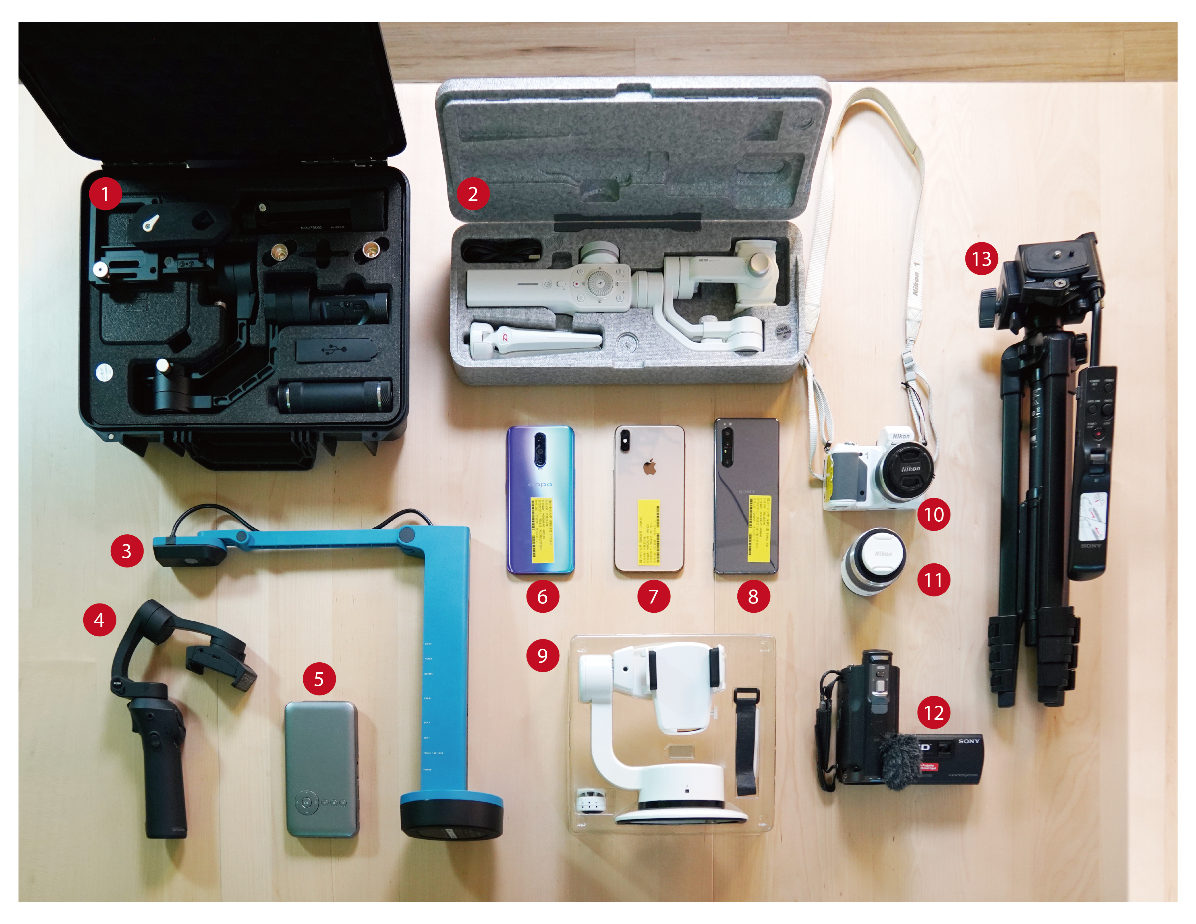 